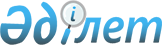 Әлеуметтік көмек көрсетудің, оның мөлшерлерін белгілеудің Жезқазған қаласының мұқтаж азаматтарының жекелеген санаттарының тізбесін айқындаудың қағидаларын бекіту туралы
					
			Күшін жойған
			
			
		
					Қарағанды облысы Жезқазған қалалық мәслихатының 2014 жылғы 14 сәуірдегі № 23/198 шешімі. Қарағанды облысының Әділет департаментінде 2014 жылғы 11 мамырда № 2632 болып тіркелді. Күші жойылды - Қарағанды облысы Жезқазған қалалық мәслихатының 2015 жылғы 25 желтоқсандағы № 38/347 шешімімен      Ескерту. Күші жойылды - Қарағанды облысы Жезқазған қалалық мәслихатының 25.12.2015 № 38/347 (алғашқы ресми жарияланғаннан күннен кейін күнтізбелік он күн өткен соң қолданысқа енгізіледі) шешімімен.      РҚАО ескертпесі.

      Құжаттың мәтінінде түпнұсқаның пунктуациясы мен орфографиясы сақталған.

      Қазақстан Республикасының 2001 жылғы 23 қаңтардағы "Қазақстан Республикасындағы жергілікті мемлекеттік басқару және өзін-өзі басқару туралы" Заңына, Қазақстан Республикасы Үкіметінің 2013 жылғы 21 мамырдағы № 504 "Әлеуметтік көмек көрсетудің, оның мөлшерлерін белгілеудің және мұқтаж азаматтардың жекелеген санаттарының тізбесін айқындаудың үлгілік қағидаларын бекіту туралы" қаулысына сәйкес Жезқазған қалалық мәслихаты ШЕШІМ ЕТТІ:



      1. Қоса беріліп отырған Әлеуметтік көмек көрсетудің, оның мөлшерлерін белгілеудің Жезқазған қаласының мұқтаж азаматтарының жекелеген санаттарының тізбесін айқындаудың қағидалары бекітілсін.



      2. Жезқазған қалалық мәслихатының "Мұқтаж азаматтардың жекелеген санаттарына әлеуметтік көмек беру туралы" 2009 жылғы 14 сәуірдегі № 13/167 (Нормативтік құқықтық актілерді мемлекеттік тіркеу тізілімінде 8-2-86 нөмірімен тіркелген, 2009 жылдың 30 мамырында № 59 (7552) "Сарыарқа" газетінде және 2009 жылдың 10 маусымында № 41 (115) "Жезказганская правда" газетінде жарияланған) шешімінің күші жойылды деп танылсын.



      3. Осы шешім алғашқы ресми жарияланғаннан күннен кейін күнтізбелік он күн өткен соң қолданысқа енгізіледі.      Сессия төрайымы                            Г. Каженова      Қалалық мәслихаттың хатшысы                С. Медебаев

Жезқазған қалалық мәслихатының

2014 жылғы 14 сәуірдегі

№ 23/198 шешімімен бекiтiлген 

Әлеуметтiк көмек көрсетудiң, оның мөлшерлерiн белгiлеудiң және Жезқазған қаласының мұқтаж азаматтарының жекелеген санаттарының тiзбесiн айқындаудың қағидалары

      1. Осы Әлеуметтiк көмек көрсетудiң, оның мөлшерлерiн белгiлеудiң және Жезқазған қаласының мұқтаж азаматтарының жекелеген санаттарының тiзбесiн айқындаудың қағидалары (бұдан әрi – Қағидалар) Қазақстан Республикасының 2001 жылғы 23 қаңтардағы "Қазақстан Республикасындағы жергілікті мемлекеттік басқару және өзін-өзі басқару туралы" Заңына, Қазақстан Республикасы Үкіметінің 2013 жылғы 21 мамырдағы № 504 "Әлеуметтік көмек көрсетудің, оның мөлшерлерін белгілеудің және мұқтаж азаматтардың жекелеген санаттарының тізбесін айқындаудың үлгілік қағидаларын бекіту туралы" қаулысына сәйкес әзiрлендi және әлеуметтiк көмек көрсетудiң, оның мөлшерлерiн белгiлеудiң және Жезқазған қаласының мұқтаж азаматтарының жекелеген санаттарының тiзбесiн айқындаудың тәртiбiн белгiлейдi. 

1. Жалпы ережелер

      2. Осы Қағидаларда пайдаланылатын негiзгi терминдер мен ұғымдар:



      1) атаулы күндер – жалпы халықтық тарихи, рухани, мәдени маңызы бар және Қазақстан Республикасы тарихының барысына ықпал еткен оқиғалар;



      2) арнайы комиссия – өмiрлiк қиын жағдайдың туындауына байланысты әлеуметтiк көмек көрсетуге үмiткер адамның (отбасының) өтiнiшiн қарау бойынша Жезқазған қаласы әкiмiнiң шешiмiмен құрылатын комиссия;



      3) ең төмен күнкөрiс деңгейi – облыстардағы, республикалық маңызы бар қаладағы, астанадағы статистикалық органдар есептейтін мөлшері бойынша ең төмен тұтыну себетінің құнына тең, бір адамға қажетті ең төмен ақшалай кіріс; 



      4) мереке күндерi – Қазақстан Республикасының ұлттық және мемлекеттiк мереке күндерi;



      5) отбасының (азаматтың) жан басына шаққандағы орташа табысы – отбасының жиынтық табысының айына отбасының әрбiр мүшесiне келетiн үлесi;



      6) орталық атқарушы орган - халықты әлеуметтік қорғау саласында мемлекеттік саясатты іске асыруды қамтамасыз ететін мемлекеттік орган;



      7) өмiрлiк қиын жағдай – азаматтың тыныс-тiршiлiгiн объективтi түрде бұзатын, ол оны өз бетiнше еңсере алмайтын ахуал;



      8) уәкiлеттi орган – "Жезқазған қаласының жұмыспен қамту және әлеуметтік бағдарламалар бөлімі" мемлекеттік мекемесі;



      9) уәкiлеттi ұйым – "Қазақстан Республикасы Еңбек және халықты әлеуметтiк қорғау министрлiгiнiң Зейнетақы төлеу жөнiндегi мемлекеттiк орталығы" республикалық мемлекеттiк қазыналық кәсiпорны;



      10) учаскелiк комиссия – әлеуметтiк көмек алуға өтiнiш бiлдiрген адамдардың (отбасылардың) материалдық жағдайына тексеру жүргiзу және қорытындылар дайындау үшiн Жезқазған қаласы әкімiнiң шешiмiмен құрылатын комиссия;



      11) шектi мөлшер – әлеуметтiк көмектiң бекiтiлген ең жоғары мөлшерi.



      3. Осы Қағидалардың мақсаттары үшiн әлеуметтiк көмек ретiнде жергілікті атқарушы органмен (бұдан әрі – ЖАО) мұқтаж азаматтардың жекелеген санаттарына (бұдан әрi – алушылар) өмiрлiк қиын жағдай туындаған жағдайда, сондай-ақ атаулы күндер мен мереке күндерiне ақшалай немесе заттай нысанда көрсететiн көмек түсiнiледi.



      4. "Ұлы Отан соғысының қатысушылары мен мүгедектерiне және соларға теңестiрiлген адамдарға берiлетiн жеңiлдiктер мен оларды әлеуметтiк қорғау туралы" 1995 жылғы 28 сәуiрдегi Қазақстан Республикасы Заңының 20 бабында және "Қазақстан Республикасында мүгедектердi әлеуметтiк қорғау туралы" 2005 жылғы 13 сәуiрдегi Қазақстан Республикасы Заңының 16 бабында көрсетiлген адамдарға әлеуметтiк көмек осы Қағидаларда көзделген тәртiппен көрсетiледi.



      5. Әлеуметтік көмек бір рет және (немесе) мерзімді (ай сайын, тоқсан сайын, жартыжылдықта 1 рет) көрсетіледі.



      6. Әлеуметтік көмек көрсету үшін атаулы күндер мен мереке күндерінің тізбесі:



      1) 15 ақпан – Кеңес әскерлерінің Ауғанстаннан шығарылған күні;



      2) 26 сәуір – Чернобыль атом электр станциясындағы апатты жоюға қатысушыларды еске алу күні;



      3) 9 мамыр – Жеңіс күні;



      4) 1 маусым – Халықаралық балаларды қорғау күні;



      5) 1 қазан – Қарттар күні;



      6) Мүгедектер күні (қазан айының екінші жексенбісі);



      7. Учаскелiк және арнайы комиссиялар өз қызметiн облыстың ЖАО бекiтетiн ережелердiң негiзiнде жүзеге асырады. 

2. Әлеуметтiк көмек алушылар санаттарының тiзбесiн айқындау және әлеуметтiк көмектiң мөлшерлерiн белгiлеу тәртiбi

      8. Әлеуметтік көмек алушылар санаттарының тізбесі:



      1) Ұлы Отан соғысына қатысушылар:

      бiрiншi дүниежүзiлiк, азамат және Ұлы Отан соғыстары кезеңiнде, сондай-ақ бұрынғы Кеңестік Социалистік Республикалар Одағы (бұдан әрі – КСРО) қорғау жөнiндегi басқа да ұрыс операциялары кезiнде майдандағы армия флот құрамына кiрген бөлiмдерде, штабтар мен мекемелерде қызмет еткен әскери қызметшiлер, азамат және Ұлы Отан соғыстарының партизандары мен астыртын күрес жүргiзушiлерi;



      2) Ұлы Отан соғысына қатысушыларға теңестiрiлген адамдар:

      қорғанысына қатысу майдандағы армия бөлiмдерiнiң әскери қызметшiлерi үшiн белгiленген жеңiлдiк шарттарымен зейнетақы тағайындау үшiн еңбек өткерген жылдарына 1998 жылғы 1 қаңтарға дейiн есептелдi қалаларда Ұлы Отан соғысы кезiнде қызмет атқарған әскери қызметшiлер, сондай-ақ бұрынғы КСР Одағы iшкi iстер және мемлекеттiк қауiпсiздiк органдарының басшы және қатардағы құрамының адамдары;

      Ұлы Отан соғысы кезiнде майдандағы армия құрамына кiрген әскери бөлiмдерде, штабтарда, мекемелерде штаттық қызмет атқарған Совет Армиясының, Әскери-Теңiз Флотының, бұрынғы КСР Одағының iшкi iстер және мемлекеттiк қауiпсiздiк әскерлерi мен органдарының ерiктi жалдама құрамаларының адамдары, яки сол кездерде қорғанысына қатысу майдандағы армия бөлiмдерiнiң әскери қызметшiлерi үшiн белгiленген жеңiлдiк шарттарымен зейнетақы тағайындау үшiн еңбек өткерген жылдарына 1998 жылғы 1 қаңтарға дейiн есептеледi қалаларда болған адамдар;

      Ұлы Отан соғысы кезiнде майдандағы армия мен флоттың құрамына кiрген бөлiмдердiң, штабтар мен мекемелердiң құрамында полк баласы (тәрбиеленушiсi) және теңiзшi бала ретiнде болғандар;

      екiншi дүниежүзiлiк соғыс жылдарында шетелдердiң аумағында фашистiк Германия мен оның одақтастарына қарсы ұрыс қимылдарына партизан отрядтары, астыртын топтар және басқа да антифашистiк құрамалар құрамында қатысқан адамдар;

      Қатынас жолдары халық комиссариаты, Байланыс халық комиссариаты арнайы құрамаларының, кәсiпшiлiк және көлiк кемелерiнiң жүзу құрамы мен авиацияның ұшу-көтеру құрамының, бұрынғы КСР Одағы Балық өнеркәсiбi халық комиссариатының, Теңiз және өзен флотының, Солтүстiк теңiз және жолы Бас басқармасының ұшу-көтеру құрамының Ұлы Отан соғысы кезiнде әскери қызметшiлер жағдайына көшiрiлген және ұрыс майдандарының тылдағы шептерi, флоттардың оперативтiк аймақтары шегiнде майдандағы армия мен флот мүдделерiне орай мiндеттер атқарған қызметкерлерi, сондай-ақ Ұлы Отан соғысының бас кезiнде басқа мемлекеттердiң порттарында тұтқындалған көлiк флоты кемелерi экипаждарының мүшелерi;

      қоршаудағы кезеңiнде Ленинград қаласының кәсiпорындарында, мекемелерi мен ұйымдарында жұмыс iстеген және "Ленинградты қорғағаны үшiн" медалiмен әрi "Қоршаудағы Ленинград тұрғыны" белгiсiмен наградталған азаматтар;

      екiншi дүниежүзiлiк соғыс кезiнде фашистер мен олардың одақтастары құрған концлагерлердiң, геттолардың және басқа да ерiксiз ұстау орындарының жасы кәмелетке толмаған бұрынғы тұтқындары;

      басқа мемлекеттердің аумақтарындағы ұрыс қимылдарына қатысушылар, атап айтқанда:

      бұрынғы КСР Одағы үкiмет органдарының шешiмдерiне сәйкес басқа мемлекеттiң аумақтарындағы ұрыс қимылдарына қатысқан – Совет Армиясының, Әскери-Теңiз флотының, Мемлекеттiк қауiпсiздiк комитетiнiң әскери қызметшiлерi, бұрынғы КСР Одағы Iшкi iстер министрлiгiнiң қатардағы және басқарушы құрамының адамдары (әскери мамандар мен кеңесшiлердi қоса есептегенде); жаттығу жиындарына шақырылып, ұрыс қимылдары жүрiп жатқан кезде Ауғанстанға жiберiлген әскери мiндеттiлер; ұрыс қимылдары жүрiп жатқан осы елге жүк жеткiзу үшiн Ауғанстанға жiберiлген автомобиль батальондарының әскери қызметшiлерi; бұрынғы КСР Одағының аумағынан Ауғанстанға жауынгерлiк тапсырмаларды орындау үшiн ұшулар жасаған ұшу құрамының әскери қызметшiлерi; Ауғанстандағы кеңес әскери құрамына қызмет көрсеткен жараланған, контузия алған немесе зақымданған, яки ұрыс қимылдарын қамтамасыз етуге қатысқаны үшiн бұрынғы КСР Одағының ордендерiмен және медальдерiмен наградталған жұмысшылар мен қызметшiлер;

      1986 – 1987 жылдары Чернобыль атом электр станциясындағы (бұдан әрі – АЭС) апаттың, сондай-ақ азаматтық немесе әскери мақсаттағы объектiлердегi басқа да радиациялық апаттар мен авариялардың зардаптарын жоюға қатысқан, сондай-ақ ядролық сынақтар мен жаттығуларға тiкелей қатысқан адамдар;



      3) Ұлы Отан соғысының мүгедектері:

      бiрiншi дүниежүзiлiк, азамат және Ұлы Отан соғыстарында майдандағы армия мен флоттың әскери қызметшiлерi, партизандар мен астыртын күрес жүргiзушiлер қатарында болған адамдар, сондай-ақ бiрiншi дүниежүзiлiк, азамат және Ұлы Отан соғыстары кезiнде майданда, ұрыс қимылдары жүргiзiлген аудандарда, майдан маңындағы темiр жол учаскелерiнде, қорғаныс шептерiн, әскери-теңiз базалары мен аэродромдар салу кезiнде жаралануы, контузия алуы, зақымдануы немесе ауруға шалдығуы салдарынан мүгедек болған әрi зейнетақымен қамсыздандырылуы жағынан әскери қызметшiлерге теңестiрiлген жұмысшылар мен қызметшiлер;



      4) Ұлы Отан соғысының мүгедектерiне теңестiрiлген адамдар:

      бұрынғы КСР Одағын қорғау кезiнде, әскери қызметтiң өзге де мiндеттерiн басқа уақытта орындау кезiнде жаралануы, контузия алуы, зақымдануы салдарынан немесе майданда болуына байланысты, сондай-ақ Ауғанстанда немесе ұрыс қимылдары жүргiзiлген басқа мемлекеттерде әскери мiндетiн өтеу кезiнде ауруға шалдығуы салдарынан мүгедек болған әскери қызметшiлер;

      әскери мiндетiн орындау кезiнде жаралануы, контузия алуы, зақымдануы салдарынан, яки майданда болуына немесе ұрыс қимылдары жүргiзiлген мемлекеттерде әскери мiндетiн орындауына байланысты ауруға шалдығуы салдарынан мүгедек болған бұрынғы КСР Одағының мемлекеттік қауіпсіздік органдарының және ішкі істер органдарының басшы және қатардағы құрамындағы адамдар;

      1944 жылдың 1 қаңтарынан 1951 жылдың 31 желтоқсанына дейiнгi кезеңде Украин КСР-ы, Беларусь КСР-ы, Литва КСР-ы, Латыш КСР-ы, Эстон КСР-ы аумақтарында қимыл жасаған халықты қорғаушы истребительдiк батальондардың, взводтар мен отрядтардың жауынгерлерi мен командалық құрамы қатарында болған, осы батальондарда, взводтарда, отрядтарда қызмет мiндетiн атқаруға кезiнде жаралануы, контузия алуы немесе зақымдануы салдарынан мүгедек болған адамдар;

      басқа елдерде қимыл жасаған әскер құрамдарына қызмет көрсеткен және ұрыс қимылдарын жүргiзу кезiнде жаралануы, контузия алуы, зақымдануы салдарынан мүгедек болған тиiстi санаттағы жұмысшылар мен қызметшiлер;

      Чернобыль АЭС-індегі апаттың, азаматтық немесе әскери мақсаттағы объектiлердегi басқа да радиациялық апаттар мен авариялардың, ядролық қаруды сынаудың салдарынан мүгедек болған адамдар, сондай-ақ ата-анасының бiрiнiң радиациялық сәуле алуы себебiнен генетикалық жағынан мүгедек болып қалған олардың балалары;



      5) соғысқа қатысушыларға теңестiрiлген адамдардың басқа да санаттары:

      қаза тапқан әскери қызметшілердің отбасылары, атап айтқанда:

      бұрынғы КСР Одағын қорғау кезiнде, әскери қызметтiң басқа да мiндеттерiн (қызмет мiндеттерiн) атқару кезiнде жаралану, контузия алу немесе зақымдану нәтижесiнде қаза тапқан (хабар-ошарсыз кеткен) немесе майданда болуына байланысты ауруға шалдығу салдарынан қайтыс болған әскери қызметшiлердiң, партизандардың, астыртын күрес жүргiзгендердiң, Қағидалардың осы тармағының 1), 2), 3), 4) тармақшаларында көрсетілген адамдардың отбасы;

      Ұлы Отан соғысында қаза тапқан, жергiлiктi әуе қорғанысының объектiлердi өзiн-өзi қорғау топтары мен авариялық командаларының жеке құрамы қатарындағы адамдардың отбасы, Ленинград қаласының госпитальдерi мен ауруханаларында қаза тапқан қызметкерлердiң отбасы;

      бұрынғы КСР Одағының Қорғаныс министрлiгiне, iшкi iстер және мемлекеттiк қауiпсiздiк органдарына әскери мiндетiн өтеу жиындарына шақырылған, қоғамға жат көрiнiстерге байланысты төтенше жағдайлар кезiнде қоғамдық тәртiптi сақтау жөнiндегi тапсырмаларды орындау барысында қаза тапқан (қайтыс болған) әскери қызметшiлердiң, басшы және қатардағы құрам адамдарының отбасы;

      Ауғанстандағы немесе ұрыс қимылдары жүргiзiлген басқа мемлекеттердегi ұрыс қимылдары кезеңiнде жараланудың, контузия алудың, зақымданудың немесе ауруға шалдығудың салдарынан қаза тапқан (хабар-ошарсыз кеткен) немесе қайтыс болған әскери қызметшiлердiң отбасы;

      бейбiт уақытта әскери қызметiн өткеру кезiнде қаза тапқан (қайтыс болған) әскери қызметшiлердiң отбасы;

      Чернобыль АЭС-iндегi апаттың, азаматтық немесе әскери мақсаттағы объектiлердегi басқа да радиациялық апаттар мен авариялардың зардаптарын жою кезiнде қаза тапқан адамдардың отбасы;

      Чернобыль АЭС-iндегi апаттың және азаматтық немесе әскери мақсаттағы объектiлердегi басқа да радиациялық апаттар мен авариялардың, ядролық сынаулардың салдарынан сәуле ауруына шалдығып қайтыс болғандардың, немесе өлiмi белгiленген тәртiппен солардың ықпалына байланысты болған мүгедектердiң, сондай-ақ азаматтардың отбасы;

      қаза тапқан (хабар-ошарсыз кеткен, қайтыс болған) адамның асыраушысынан айырылуына байланысты мемлекеттiк әлеуметтiк жәрдемақы төленетiн балалары мен асырауындағы басқа да жандар;

      қайталап некеге отырмаған ата-ана, зайып (жұбай);

      қайтыс болған соғыс мүгедектерiнiң және соларға теңестiрiлген мүгедектердiң әйелдерi (күйеулерi), сондай-ақ қайтыс болған соғысқа қатысушылардың, партизандардың, астыртын күрес жүргiзген адамдардың, "Ленинградты қорғағаны үшiн" медалiмен және "Қоршаудағы Ленинград тұрғыны" белгiсiмен наградталған, жалпы ауруға шалдығудың, еңбек ету кезiнде зақым алуының нәтижесiнде және басқа себептерге (құқыққа қайшы келетiндерiнен басқаларына) байланысты мүгедек деп танылған азаматтардың екiншi рет некеге тұрмаған әйелдерi (күйеулерi);

      Ұлы Отан соғысы жылдарында тылдағы қажырлы еңбегi және мiнсiз әскери қызметi үшiн бұрынғы КСР Одағының ордендерiмен және медальдерiмен наградталған адамдар, сондай-ақ 1988–1989 жылдардағы Чернобыль АЭС-iндегi апаттың зардаптарын жоюға қатысқан, оқшаулау аймағынан Қазақстан Республикасына қоныс аудартқан (өз еркiмен көшкен) адамдар қоныс аудартқан күнi анасының құрсағындағы балаларды қоса алғанда;

      1979 жылдың 1 желтоқсаны мен 1989 жылдың желтоқсаны аралығында Ауғанстанға және ұрыс қимылдары жүрiп жатқан басқада мемлекеттерге жұмысқа жiберiлген жұмысшылар мен қызметшiлер;

      бұрынғы КСР Одағы Мемлекет қауiпсiздiгi комитетiнiң Ауғанстанда уақытша, болған және совет әскерлерiнiң шектелген құрамына енбеген жұмысшылары мен қызметшiлерi;



      6) Ұлы Отан соғысы жылдарында кемінде алты ай жұмыс істеген (әскери қызмет өткерген) адамдар;



      7) 18 жасқа толмаған мүгедек балалар, ата-анасының қамқорлығынсыз қалған балалар;



      8) жетпіс бес және одан жоғары жастағы зейнеткерлер;



      9) 1 және 2 топтағы мүгедектер.

      Ескерту. 8-тармаққа өзгерістер енгізілді - Қарағанды облысы Жезқазған қалалық мәслихатының 26.11.2014 № 30/262 (алғашқы ресми жарияланған күннен кейін күнтізбелік он күн өткен соң қолданысқа енгізіледі) шешімімен.



      9. Азаматтарды өмiрлiк қиын жағдай туындаған кезде мұқтаждар санатына жатқызу үшiн мыналар негіздеме болып табылады:



      1) табиғи зілзаланың немесе өрттің салдарынан азаматқа (отбасына) немесе оның мүлкіне зиян келтірілсе;



      2) әлеуметтік мәні бар ауруының болуы;



      3) бес еселік мөлшерден аспайтын жан басына шаққандағы орташа айлық табыстың болуы.



      10. Әлеуметтiк көмектiң шектi шамасы Қазақстан Республикасының заңнамасына сәйкес күнтізбелік жылға бекітілген 55 еселік айлық есептік көрсеткіш мөлшерінде көрсетіледі.



      11. Табиғи зiлзаланың немесе өрттiң салдарынан өмiрлiк қиын жағдай туындаған кезде әлеуметтік көмек үшін өтініш білдіру мерзімі – табиғи зілзаланың немесе өрттің салдарынан өмiрлiк қиын жағдай туындағаннан кейін үш ай ағымында. 



      12. Алушылардың жекелеген санаттары үшiн атаулы күндер мен мереке күндерiне әлеуметтiк көмектiң мөлшерi облыстың ЖАО келiсiмi бойынша бiрыңғай мөлшерде белгiленеді.



      13. Әрбiр жекелеген жағдайда көрсетiлетiн әлеуметтiк көмек мөлшерiн арнайы комиссия айқындайды және оны әлеуметтiк көмек көрсету қажеттiлiгi туралы қорытындыда көрсетедi. 

3. Әлеуметтiк көмек көрсету тәртiбi

      14. Атаулы күндер мен мереке күндерiне әлеуметтiк көмек алушылардан өтiнiштер талап етiлмей уәкiлеттi ұйымның не өзге де ұйымдардың ұсынымы бойынша ЖАО бекiтетiн тiзiм бойынша көрсетiледi.



      15. Өмiрлiк қиын жағдай туындаған кезде әлеуметтiк көмек алу үшiн өтiнiш берушi өзiнiң немесе отбасының атынан уәкiлеттi органға немесе село әкiмiне өтiнiшке қоса мынадай құжаттарды:



      1) жеке басын куәландыратын құжатты;



      2) тұрақты тұрғылықты жерi бойынша тiркелгенiн растайтын құжатты;



      3) осы Қағидаларға 1-қосымшаға сәйкес адамның (отбасының) құрамы туралы мәлiметтердi;



      4) адамның (отбасы мүшелерiнiң) табыстары туралы мәлiметтердi;



      5) өмiрлiк қиын жағдайдың туындағанын растайтын актiнi және/немесе құжатты ұсынады.



      16. Құжаттар салыстырып тексеру үшiн түпнұсқаларда және көшiрмелерде ұсынылады, содан кейiн құжаттардың түпнұсқалары өтiнiш берушiге қайтарылады.



      17. Өмiрлiк қиын жағдай туындаған кезде әлеуметтiк көмек көрсетуге өтiнiш келiп түскен кезде уәкiлеттi орган немесе село әкiмi бiр жұмыс күнi iшiнде өтiнiш берушiнiң құжаттарын адамның (отбасының) материалдық жағдайына тексеру жүргiзу үшiн учаскелiк комиссияға жiбередi.



      18. Учаскелiк комиссия құжаттарды алған күннен бастап екi жұмыс күнi iшiнде өтiнiш берушiнің материалдық жағдайына тексеру жүргiзедi, оның нәтижелерi бойынша осы Қағидаларға 2, 3 қосымшаларға сәйкес нысандар бойынша адамның (отбасының) материалдық жағдайы туралы актi жасайды, адамның (отбасының) әлеуметтiк көмекке мұқтаждығы туралы қорытынды дайындайды және оларды уәкiлеттi органға немесе село әкiмiне жiбередi.

      Село әкiмi учаскелiк комиссияның актiсi мен қорытындысын алған күннен бастап екi жұмыс күнi iшiнде оларды қоса берiлген құжаттармен уәкiлеттi органға жiбередi.



      19. Әлеуметтiк көмек көрсету үшiн құжаттар жетiспеген жағдайда уәкiлеттi орган әлеуметтiк көмек көрсетуге ұсынылған құжаттарды қарау үшiн қажеттi мәлiметтердi тиiстi органдардан сұратады.



      20. Өтiнiш берушiнiң қажеттi құжаттарды олардың бүлiнуiне, жоғалуына байланысты ұсынуға мүмкiндiгi болмаған жағдайда уәкiлеттi орган тиiстi мәлiметтердi қамтитын өзге уәкiлеттi органдар мен ұйымдардың деректерi негiзiнде әлеуметтiк көмек тағайындау туралы шешiм қабылдайды.



      21. Уәкiлеттi орган учаскелiк комиссиядан немесе село әкiмiнен құжаттар келiп түскен күннен бастап бiр жұмыс күнi iшiнде Қазақстан Республикасының заңнамасына сәйкес адамның (отбасының) жан басына шаққандағы орташа табысын есептеудi жүргiзедi және құжаттардың толық пакетiн арнайы комиссияның қарауына ұсынады.



      22. Арнайы комиссия құжаттар келiп түскен күннен бастап екi жұмыс күнi iшiнде әлеуметтiк көмек көрсету қажеттiлiгi туралы қорытынды шығарады, оң қорытынды болған кезде әлеуметтiк көмектiң мөлшерiн көрсетедi.



      23. Уәкiлеттi орган өтiнiш берушiнiң әлеуметтiк көмек алуға қажеттi құжаттарын тiркеген күннен бастап сегiз жұмыс күнi iшiнде қабылданған құжаттар мен арнайы комиссияның әлеуметтiк көмек көрсету қажеттiлiгi туралы қорытындысының негiзiнде әлеуметтiк көмек көрсету не көрсетуден бас тарту туралы шешiм қабылдайды.

      Осы Қағидалардың 19 және 20 тармақтарында көрсетiлген жағдайларда уәкiлеттi орган өтiнiш берушiден немесе село әкiмiнен құжаттарды қабылдаған күннен бастап жиырма жұмыс күнi iшiнде әлеуметтiк көмек көрсету не көрсетуден бас тарту туралы шешiм қабылдайды.



      24. Уәкiлеттi орган шешiм қабылдаған күннен бастап үш жұмыс күнi iшiнде қабылданған шешiм туралы (бас тартқан жағдайда – негiздемесiн көрсете отырып) өтiнiш берушiнi жазбаша хабардар етедi.



      25. Белгiленген негiздемелердiң бiреуi бойынша әлеуметтiк көмек күнтiзбелiк бiр жыл iшiнде қайта көрсетiлмейдi.



      26. Әлеуметтiк көмек көрсетуден бас тарту:



      1) өтiнiш берушi ұсынған мәлiметтердiң дәйексiздiгi анықталған;



      2) өтiнiш берушi адамның (отбасының) материалдық жағдайына тексеру жүргiзуден бас тартқан, жалтарғанда;



      3) адамның (отбасының) жан басына шаққандағы орташа табысы әлеуметтiк көмек көрсету үшiн жергiлiктi өкiлдi орган белгiлеген шектен артқан жағдайларда жүзеге асырылады.



      27. Әлеуметтiк көмек ұсынуға шығыстарды қаржыландыру қалалық бюджетте көзделген ағымдағы қаржы жылына арналған қаражат шегiнде жүзеге асырылады.



      28. Әлеуметтік көмекті төлеу уәкілетті органмен екінші деңгейдегі банктер немесе банктік операциялардың тиісті түрлеріне Қазақстан Республикасы Ұлттық банкінің лицензиясы бар ұйымдар арқылы әлеуметтік көмек алушының банктік шотына ақшалай қаражаттарды аудару арқылы жүзеге асырылады. 

4. Көрсетiлетiн әлеуметтiк көмектi тоқтату және қайтару үшiн негiздемелер

      29. Әлеуметтiк көмек:



      1) алушы қайтыс болғанда;



      2) алушы тиiстi әкiмшiлiк-аумақтық бiрлiктiң шегiнен тыс тұрақты тұруға кеткен;



      3) алушыны мемлекеттiк медициналық-әлеуметтiк мекемелерге тұруға жiберген;



      4) алушы ұсынған мәлiметтердiң дәйексiздiгi анықталған жағдайларда тоқтатылады.

      Әлеуметтiк көмектi төлеу көрсетiлген жағдаяттар туындаған айдан бастап тоқтатылады.



      30. Артық төленген сомалар ерiктi немесе Қазақстан Республикасының заңнамасында белгiленген өзгеше тәртiппен қайтаруға жатады. 

5. Қорытынды ереже

      31. Әлеуметтiк көмек көрсету мониторингi мен есепке алуды уәкiлеттi орган "Е-собес" автоматтандырылған ақпараттық жүйесiнiң дерекқорын пайдалана отырып жүргiзедi.

Әлеуметтiк көмек көрсетудiң,

онын мөлшерлерiн белгiлеудiң

және Жезқазған қаласының мұқтаж

азаматтарының жекелеген санаттарының

тiзбесiн айкындаудың кағидаларына

1 косымшаОтбасыны тiркеу нөмiрi _________ 

Өтiнiш берушiнiң отбасы кұрамы туралы мәлiметтер      Ескерту. 1-қосымша жаңа редакцияда - Қарағанды облысы Жезқазған қалалық мәслихатының 26.11.2014 № 30/262 (алғашқы ресми жарияланған күннен кейін күнтізбелік он күн өткен соң қолданысқа енгізіледі) шешімімен._____________________________       ____________________________

(Өтініш берушінің Т.А.Ә.)             (үйінің мекен жайы, тел.)      Өтiнiш берушiнiң қолы ____________________ Күні _____________      Отбасының құрамы туралы

      мәлiметтердi куәландыруға уәкiлеттi

      органның лауазымды адамының Т.А.Ә. _____________________

                                                  (қолы)

Әлеуметтiк көмек көрсетудiң,

оның мөлшерлерiн белгiлеудiң

және Жезқазған қаласының мұқтаж

азаматтарының жекелеген санаттарының

тiзбесiн айқындаудың қағидаларына

2 қосымша 

Өмiрлiк қиын жағдайдың туындауына байланысты адамның

(отбасының) мұқтаждығын айқындауға арналған тексеру

АКТIСI20 ___ ж. "___" ___________ 

______________________________

      (елді мекен)

      1. Өтініш берушінің Т.А.Ә. ____________________________________



      2. Тұратын мекенжайы __________________________________________

_____________________________________________________________________



      3. Өтiнiш берушi әлеуметтiк көмекке өтiнiш берген туындаған

өмiрлiк қиын жағдай _________________________________________________

_____________________________________________________________________



      4. Отбасы құрамы (отбасында нақты тұратындар есептеледi) ______

адам, оның iшiнде:      Еңбекке жарамды барлығы _________ адам.

      Жұмыспен қамту органдарында жұмыссыз ретiнде тiркелгендерi ____

адам.

      Балалардың саны: ______ жоғары және орта оқу орындарында ақылы

негiзде оқитындар __________ адам, оқу құны жылына __________ теңге.

      Отбасында Ұлы Отан соғысына қатысушылардың, Ұлы Отан соғысы

мүгедектерiнiң, Ұлы Отан соғысына қатысушыларына және Ұлы Отан соғысы

мүгедектерiне теңестiрiлгендердiң, зейнеткерлердiң, 80 жастан асқан

қарт адамдардың, әлеуметтiк маңызы бар аурулары (қатерлi iсiктер,

туберкулез, адамның иммунитет тапшылығы вирусы) бар адамдардың,

мүгедектердiң, мүгедек балалардың болуы (көрсету немесе өзге санатты

қосу керек) _________________________________________________________

_____________________________________________________________________



      5. Өмiр сүру жағдайы (жатақхана, жалға алынған,

жекешелендiрiлген тұрғын үй, қызметтiк тұрғын үй, тұрғын үй

кооперативi, жеке тұрғын үй немесе өзгеше – көрсету керек): _________

_____________________________________________________________________

      Тұрғын үйдi ұстауға арналған шығыстар: ________________________

_____________________________________________________________________      Отбасының табысы:

      6. Мыналардың:

      автокөлiгiнiң болуы (маркасы, шығарылған жылы, құқық беретiн

құжат, оны пайдаланғаннан түскен мәлiмделген табыс) _________________

_____________________________________________________________________

________________________________________ қазiргi уақытта өздерi тұрып

жатқаннан бөлек өзге де тұрғын үйдiң болуы (оны пайдаланғаннан түскен

мәлiмделген табыс) __________________________________________________

_____________________________________________________________________

_____________________________________________________________________



      7. Бұрын алған көмегi туралы мәлiметтер (нысаны, сомасы, көзi):

_____________________________________________________________________

_____________________________________________________________________

_____________________________________________________________________

_____________________________________________________________________

_____________________________________________________________________



      8. Отбасының өзге де табыстары (нысаны, сомасы, көзi):

_____________________________________________________________________

_____________________________________________________________________

_____________________________________________________________________

_____________________________________________________________________



      9. Балалардың мектеп керек-жарағымен, киiммен, аяқ киiммен

қамтамасыз етілуі ___________________________________________________



      10. Тұратын жерiнiң санитариялық-эпидемиологиялық жағдайы

____________________________________________________________________Комиссия төрағасы: _______________ ________________________

Комиссия мүшелері: _______________ ________________________

                   _______________ ________________________

                   _______________ ________________________

                   _______________ ________________________

                       (қолдары)           (Т.А.Ә.)      Жасалған актiмен таныстым: ________________________________

                              Өтініш берушінің Т.А.Ә. және қолы      Тексеру жүргiзiлуден бас тартамын ______________________ өтiнiш

берушiнiң (немесе отбасы мүшелерiнiң бiрiнiң) Т.А.Ә. және қолы, күнi

____________________________________________________________________

____________________________________________________________________

(өтiнiш берушi тексеру жүргiзуден бас тартқан жағдайда толтырылады)

Әлеуметтiк көмек көрсетудiң,

оның мөлшерлерiн белгiлеудiң

және Жезқазған қаласының мұқтаж

азаматтарының жекелеген санаттарының

тiзбесiн айқындаудың қағидаларына

3 қосымша 

Учаскелiк комиссияның № ______ қорытындысы20 __ ж. "___" ______      Учаскелiк комиссия Әлеуметтiк көмек көрсету, оның мөлшерлерiн

белгiлеу және мұқтаж азаматтардың жекелеген санаттарының тiзбесiн

айқындау Қағидаларына сәйкес өмiрлiк қиын жағдайдың туындауына

байланысты әлеуметтiк көмек алуға өтiнiш берген адамның (отбасының)

____________________________________________________________________

               (өтiнiш берушiнiң тегi, аты, әкесiнiң аты)

өтiнiшiн және оған қоса берiлген құжаттарды қарап, ұсынылған құжаттар

және өтiнiш берушiнiң (отбасының) материалдық жағдайын тексеру

нәтижелерiнiң негiзiнде

____________________________________________________________________

                  (қажеттiлiгi, қажеттiлiктiң жоқтығы)

адамға (отбасыға) өмiрлiк қиын жағдайдың туындауына байланысты

әлеуметтiк көмек ұсыну туралы қорытынды шығарадыКомиссия төрағасы: _______________ ________________________

Комиссия мүшелері: _______________ ________________________

                   _______________ ________________________

                   _______________ ________________________

                   _______________ ________________________

                      (қолдары)            (Т.А.Ә.)Қорытынды

қоса берiлген құжаттармен ___ данада

20 __ ж. "___" ___________ қабылдандыҚұжаттарды қабылдаған кент, ауыл, ауылдық округ әкiмiнiң немесе

уәкiлеттi орган қызметкерiнiң Т.А.Ә., лауазымы, қолы ________________
					© 2012. Қазақстан Республикасы Әділет министрлігінің «Қазақстан Республикасының Заңнама және құқықтық ақпарат институты» ШЖҚ РМК
				Р/с №Отбасы мүшелерiнiң Т.А.Ә.Өтiнiш берушiге туыстық қатынасыТуған жылыР/с№Т.А.Ә.Туған жылыӨтiнiш берушiге туыстық қатынасыЖұмыспен қамтылуы (жұмыс, оқу орны)Жұмыспен қамтылмау себебiҚоғамдық жұмыстарға қатысуы, кәсiптiк даярлығы (қайта даярлау, бiлiктiлiгiн арттыру) немесе жұмыспен қамтудың белсендi шараларына қатысуы туралы мәлiметтерӨмiрлiк қиын жағдайР/с №Табысы бар отбасы мүшелерiнiң (оның iшiнде өтiнiш берушiнiң) Т.А.Ә.Табыс түрiӨткен тоқсандағы табыс сомасы (теңге)Өткен тоқсандағы табыс сомасы (теңге)Жеке қосалқы шаруашылық (ауладағы учаске, малы және құсы), саяжай және жер учаскесi (жер үлесi) туралы мәліметтерР/с №Табысы бар отбасы мүшелерiнiң (оның iшiнде өтiнiш берушiнiң) Т.А.Ә.Табыс түрiтоқсанғаорта есеппен айынаЖеке қосалқы шаруашылық (ауладағы учаске, малы және құсы), саяжай және жер учаскесi (жер үлесi) туралы мәліметтер